ОЗНАКОМЛЕНИЕ С РЕЗУЛЬТАТАМИ ИТОГОВОГО СОЧИНЕНИЯ (ИЗЛОЖЕНИЯ) И СРОК ДЕЙСТВИЯ ИТОГОВОГО СОЧИНЕНИЯ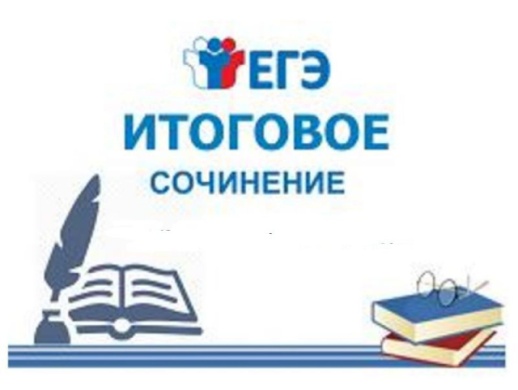 ИТОГОВОГО СОЧИНЕНИЯС результатами итогового сочинения (изложения) участники могут ознакомиться в образовательных организациях или в местах регистрации на участие в итоговом сочинении (изложении). По решению органа исполнительной власти субъекта Российской Федерации, осуществляющего государственное управление в сфере образования, ознакомление участников с результатами итогового сочинения (изложения) может быть организовано в информационно-телекоммуникационной сети «Интернет» в соответствии с требованиями законодательства Российской Федерации в области защиты персональных данных.Результат итогового сочинения (изложения) как допуск к ГИА-11 действителен бессрочно.Итоговое сочинение в случае представления его при приеме на обучение по программам бакалавриата и программам специалитета действительно в течение четырех лет, следующих за годом написания сочинения. Выпускники прошлых лет могут участвовать в написании итогового сочинения, в том числе при наличии у них итогового сочинения прошлых лет.Выпускники прошлых лет, изъявившие желание повторно участвовать в написании итогового сочинения, вправе предоставить в образовательные организации высшего образования итоговое сочинение только текущего года, при этом итоговое сочинение прошлого года аннулируется.